Projekt współfinansowany z Europejskiego Funduszu Społecznego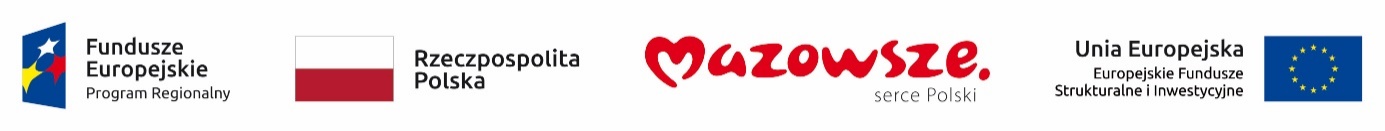 Załącznik do Regulaminuwyboru Partnerów 12. Forum Rozwoju MazowszaFORMULARZ ZGŁOSZENIA PARTNERA 
12. FORUM ROZWOJU MAZOWSZAUwaga: Prosimy o wypełnienie formularza na komputerze oraz odesłanie skanuoraz wersji edytowalnej na adres forum@mazowia.euA – INFORMACJE OGÓLNE (do wypełnienia przez wszystkich)7. Osoba do kontaktu: B – INFORMACJE SZCZEGÓŁOWE (należy wypełnić tylko pola odnoszące się do aktywności wskazanych w pkt. 9 – pozostałe pola powinny pozostać puste)B.1 – ZGŁOSZENIE EKSPERTA/DEBATY/AKTYWNOŚCI NA SCENIEUwaga! Zgodnie z § 4 ust. 5 Regulaminu wyboru Partnerów 12. Forum Rozwoju Mazowsza Podmiot aspirujący zobowiązany jest do wcześniejszego uzyskania zgody na przekazanie Organizatorowi 12 FRM danych osobowych proponowanych ekspertów.B2 – ZGŁOSZENIE STOISKA INFORMACYJNO-PROMOCYJNEGO B3 – ZGŁOSZENIE PRZESTRZENI WYSTAWIENNICZO-NETWORKINGOWEJC – OŚWIADCZENIA PODMIOTU ASPIRUJĄCEGO1.	Oświadczam, że akceptuję Regulamin w sprawie wyboru partnerów 12. Forum Rozwoju Mazowsza, a w przypadku akceptacji przez Organizatora niniejszego zgłoszenia ……(nazwa podmiotu)…… (dalej: Partner):1)	zrealizuje podczas 12FRM uzgodnione aktywności;2)	będzie przekazywać, publikować, udostępniać i dostarczać bez zbędnej zwłoki wszelkie materiały niezbędne do prezentacji Partnera i jego aktywności w ramach 12 FRM oraz promocji Wydarzenia.2.	Wyrażam zgodę na wykorzystanie podczas prowadzonych przez Organizatora działań informacyjno- promocyjnych związanych z organizacją i promocją 12. Forum Rozwoju Mazowsza wszelkich dostarczonych przeze mnie informacji/ materiałów, w tym logotypów, znaków towarowych, fotografii ekspertów itp. Oświadczam, że dysponuję autorskimi prawami majątkowymi i/lub odpowiednimi zgodami, w szczególności do wykorzystania wizerunku osób, reprezentujących nas podczas 12. Forum Rozwoju Mazowsza. W przypadku, gdy osoby trzecie wystąpią przeciwko Organizatorowi z roszczeniami z tytułu naruszenia ich praw, w szczególności autorskich praw majątkowych i/lub osobistych, praw do znaku towarowego, wizerunku itp. zobowiązuję się udzielić Organizatorowi wszelkich informacji oraz pokryć poniesioną przez Organizatora szkodę zgodnie z postanowieniami porozumienia. Pieczęć Podmiotu aspirującego, oraz imię, nazwisko i podpis osoby uprawnionej do reprezentowania Podmiotu aspirującego………………………………………….......OBOWIĄZEK INFORMACYJNY WYNIKAJĄCY Z ART 13 RODOAdministratorem Pana /Pani danych osobowych jest Mazowiecka Jednostka Wdrażania Programów Unijnych (zwana dalej MJWPU), z siedzibą w Warszawie (03-301), przy ul. Jagiellońskiej 74.Dane osobowe przetwarzane będą wyłącznie w celach związanych przedmiotowo z organizacją 
i przeprowadzeniem 12FRM, tj. w celach związanych z przyjmowaniem zgłoszeń, prowadzeniem korespondencji z Partnerami i Ekspertami, a także prowadzeniem działań informacyjno-promocyjnych związanych z Wydarzeniem oraz w celach kontrolnych i archiwizacyjnych.Podstawą prawną jest uzasadniony interes MJWPU polegający na realizacji świadczenia określonego 
w Oświadczeniu Partnera 12FRM lub Porozumieniu. Dane osobowe będą przetwarzane również 
w celach kontrolnych i archiwizacyjnych. Podstawą prawną przetwarzania danych są obowiązki prawne wynikające z przepisów archiwizacyjnych.Podstawą prawną przetwarzania danych osobowych jest Art. 6 ust 1. lit e) RODO, czyli przetwarzanie jest niezbędne do wykonania zadania realizowanego w interesie publicznym. Uczestnik posiada prawo żądania dostępu do treści swoich danych oraz ich sprostowania, usunięcia, ograniczenia przetwarzania, prawo do przenoszenia danych, prawo wniesienia sprzeciwu 
na przetwarzanie jego danych osobowych. Uczestnik ma prawo wniesienia skargi do organu nadzorczego, tj. Prezesa Urzędu Ochrony Danych Osobowych, gdy uzna, iż przetwarzanie jego danych osobowych narusza obowiązujące przepisy prawa w zakresie ochrony danych osobowych. Podanie danych przez Uczestnika jest dobrowolne, lecz niezbędne do udziału w 12FRM, a konsekwencją niepodania danych osobowych będzie niedopuszczenie do udziału w nim. Odbiorcami danych mogą być podmioty uprawnione do dostępu do danych osobowych na mocy przepisów prawa oraz realizujące kontrole i inspekcje, np. Policja, Prokuratura, Urząd Ochrony Danych Osobowych, instytucje koordynujące i zarządzające wdrażaniem Regionalnego Programu Operacyjnego Województwa Mazowieckiego 2014-2020, np. Urząd Marszałkowski Województwa Mazowieckiego. Dane osobowe będą przetwarzane do czasu zakończenia działań związanych z przygotowaniem 
i realizacją 12FRM jak również do czasu upływu terminów przedawnienia dochodzenia roszczeń wynikających z przepisów prawa oraz zakończenia ewentualnego okresu archiwizacji. Zebrane dane osobowe nie będą służyły do celów zautomatyzowanego podejmowania decyzji, w tym profilowania. Dane nie będą przekazywane do państwa trzeciego. Korespondencję związaną z przetwarzaniem Państwa danych osobowych należy kierować do Inspektora ochrony danych w MJWPU, e-mail: iod@mazowia.eu. Termin Wydarzenia: 26-27 października 2022 r. w formie stacjonarnejLokalizacja: Stadion Legii w Warszawie1. PEŁNA NAZWA PODMIOTU1. PEŁNA NAZWA PODMIOTU1. PEŁNA NAZWA PODMIOTU………………………………………………………………………………………………………………………………………………………………………………………………………………………………………………………………………………………………………………………………………………………………………………………………………………………2. ADRES SIEDZIBY2. ADRES SIEDZIBY2. ADRES SIEDZIBYKod pocztowy:……………… - …………………Miejscowość:……………………………….Ulica/ nr domu/ nr lokalu:……………………………….3. NIP (jeśli dotyczy)4. STRONA INTERNETOWA(jeśli dotyczy)5. FORMA DZIAŁALNOŚCI (należy właściwe zaznaczyć poniżej)5. FORMA DZIAŁALNOŚCI (należy właściwe zaznaczyć poniżej)5. FORMA DZIAŁALNOŚCI (należy właściwe zaznaczyć poniżej)□ instytucja administracji rządowej□ instytucja administracji samorządowej□ spółka prawa handlowego□ osoba fizyczna prowadząca działalność gospodarczą□ instytucja naukowa□ organizacja społeczna, fundacja, stowarzyszenie□ samorząd studencki lub organizacja studencka□ inna (jaka? należy wpisać): ………………………………………………………□ instytucja administracji rządowej□ instytucja administracji samorządowej□ spółka prawa handlowego□ osoba fizyczna prowadząca działalność gospodarczą□ instytucja naukowa□ organizacja społeczna, fundacja, stowarzyszenie□ samorząd studencki lub organizacja studencka□ inna (jaka? należy wpisać): ………………………………………………………□ instytucja administracji rządowej□ instytucja administracji samorządowej□ spółka prawa handlowego□ osoba fizyczna prowadząca działalność gospodarczą□ instytucja naukowa□ organizacja społeczna, fundacja, stowarzyszenie□ samorząd studencki lub organizacja studencka□ inna (jaka? należy wpisać): ………………………………………………………6. CZY PODMIOT JEST BENEFICJENTEM FUNDUSZY EUROPEJSKICH:(należy zaznaczyć właściwe poniżej)6. CZY PODMIOT JEST BENEFICJENTEM FUNDUSZY EUROPEJSKICH:(należy zaznaczyć właściwe poniżej)6. CZY PODMIOT JEST BENEFICJENTEM FUNDUSZY EUROPEJSKICH:(należy zaznaczyć właściwe poniżej)□ TAK, programu/ów (należy wskazać): ………………………………………………………………………………………□ NIE □ TAK, programu/ów (należy wskazać): ………………………………………………………………………………………□ NIE □ TAK, programu/ów (należy wskazać): ………………………………………………………………………………………□ NIE Imię i nazwisko:Stanowisko:Telefon:Adres e-mail:8. ZAKRES TEMATYCZNY PROPONOWANYCH AKTYWNOŚCI: (prosimy o wybór 1 preferowanej strefy na podstawie założeń wskazanych w Ogłoszeniu o Naborze Partnerów)□ Strefa Rozwoju Mazowsza□ Strefa Młodych□ Strefa Zdrowia□ aktywności wykraczające poza jedną strefę9. RODZAJ PROPONOWANYCH AKTYWNOŚCI:  (prosimy o zaznaczenie proponowanych opcji oraz ich szczegółowe opisanie w odpowiednich punktach dalszej części formularza)Deklaruję, że …………..…(nazwa podmiotu)………………. jako Partner 12. Forum Rozwoju Mazowsza (12RFM) zrealizuje następujące działania:□ zapewnienie udziału eksperta w debacie Organizatora (pkt. 11)□ organizacja debaty na scenie (pkt. 12)□ organizacja innej aktywności na scenie (pkt. 13)□ organizacja stoiska (pow. do 4 m2) informacyjno-promocyjnego (pkt. 14)□ organizacja przestrzeni wystawienniczo-networkingowej (pkt. 15)□ inne propozycje (jakie? należy wpisać): …………………………………………………. (pkt. 16))10. WSPARCIE PROMOCJI 12. FORUM ROZWOJU MAZOWSZA (prosimy o wypełnienie oraz zaznaczenie odpowiednich pól)Deklaruję, że …………..…(nazwa podmiotu)………………. jako Partner 12. Forum Rozwoju Mazowsza (12RFM) aktywnie włączy się w jego promocję poprzez następujące działania:□ minimum jednorazowa publikacja informacji o naszym udziale w 12. Forum Rozwoju Mazowsza na naszej/-ych STRONIE/-ACH INTERNETOWEJ/-YCH (należy wpisać adres lub adresy stron): …………………………………………………………………………………………………………………………………□ umieszczenie BANERU promującego 12FRM (baner przygotowany i dostarczony przez Organizatora) wraz z przekierowaniem do strony www.forumrozwojumazowsza.pl na stronie internetowej (jeśli strona posiada takie możliwości techniczne):………………………………………………………………………….…………………………………………………………□ minimum dwukrotne zamieszczenie w MEDIACH SPOŁECZNOŚCIOWYCH informacji o 12FRM oraz naszym w nim udziale (jeśli Partner posiada konta w mediach społecznościowych; należy wskazać ich nazwy): ………………………………………………………………………….…………………………………………………………□ minimum jednorazowa wysyłka MAILINGU z informacją o 12FRM oraz naszym w nim udziale wraz z zaproszeniem do rejestracji na Wydarzenie (jeśli Partner wysyła mailingi – należy podać liczbę odbiorców): ………………...…□ minimum jednokrotne zamieszczenie w NEWSLETTERZE informacji z zaproszeniem do udziału w 12FRM (jeśli Partner posiada newsletter – należy podać liczbę odbiorców): ………………...…W ramach promocji 12FRM deklaruję również możliwość: ………………………………………………………………………………………………………………………………………………………………………………………………………………………………………………………………………………………………………………………………………………11. PROPOZYCJA EKSPERTA/-ÓW Z WYBRANEGO/-YCH OBSZARÓW TEMATYCZNYCH: (zgodnie z założeniami określonymi w ogłoszeniu o otwartym naborze Partnerów)Ekspert (imię, nazwisko, stanowisko, instytucja):…………………………………………………………………………………………………………………………………………………………………………………………………………………………………………………………………………………………………………………………………….……….…….Obszar/y tematyczny/e Eksperta: ……………………………………………………………………………………………………………………………………………………………………………………………………………………………………………………………………………………………………………….………………………….…….… (w przypadku zgłoszenia więcej niż jednego eksperta, prosimy o dodanie informacji o ekspercie w analogiczny sposób)12. PROPOZYCJA DEBATY WŁASNEJ PARTNERA: (zgodnie z założeniami określonymi w ogłoszeniu o otwartym naborze Partnerów)Temat i krótki opis tematyki debaty: ……………………………………………………………………………………………………………………………………………………………………………………………………………………………………………………………………………………………………………………………………………………………………………………………………………………………………………………………..……………………………………………..…………….………………………………..……………………………………………..…………………………………….…………………………………….………..……Eksperci (imię, nazwisko, stanowisko, instytucja):…………………………………………………………………………………………………………………………………………………………………………………………………………………………………………………………………………………………………………………………………………………………………………………………………………………………………………………………………………………………………………………………………………………………………………Moderator (imię, nazwisko, stanowisko, instytucja):…………………………………………………………………………………………………………………………………………………………………………13. PROPOZYCJA INNEJ AKTYWNOŚCI NA SCENIE (np. wystąpienie, wywiad, keynotespeech lub inna forma mogąca uatrakcyjnić przebieg Wydarzenia):Temat i krótki opis aktywności: ……………………………………………………………………………………………………………………………………………………………………………………………………………………………………………………………………………………………………………………………………………………………………………………………………………………………………………………………..……………………………………………..…………….………………………………..……………………………………………..…………………………………….…………………………………….………..……Ekspert/prowadzący (imię, nazwisko, stanowisko, instytucja):……………………………………………………………………………………………………………………………………………………………………………………………………………………………………………………………………………………………………………………………………………………14. PROPOZYCJA AKTYWNOŚCI W RAMACH STOISKA (prosimy o zaznaczenie wybranych aktywności)Deklaruję chęć obecności w przyznanej przestrzeni wystawienniczej 12FRM podczas dwóch dni Wydarzenia i organizację aktywności skierowanych do uczestników, w tym zwłaszcza:□ konsultacje eksperckie□ zapewnienie bezpłatnych materiałów informacyjnych (foldery, broszury, ulotki itp.) dla uczestników 12FRM□ zapewnienie bezpłatnych materiałów promocyjnych (gadżety)□ wyeksponowanie elementów wystawienniczych, np. lada promocyjna, eksponat, makieta, ekran/monitor/info kiosk itp., ścianka promocyjna/rollup (większy niż 100 x 200 cm)  (jakich? należy wpisać): 1. ………………………………………………………………………………2. ………………………………………………………………………………3. ………………………………………………………………………………15. PROPOZYCJA AKTYWNOŚCI W PRZESTRZENI WYSTAWIENNICZO-NETWORKINGOWEJ (prosimy o zaznaczenie wybranych aktywności)Deklaruję chęć obecności w przyznanej przestrzeni wystawienniczej 12FRM podczas dwóch dni Wydarzenia i organizację aktywności skierowanych do uczestników, w tym zwłaszcza: □ konsultacje eksperckie□ warsztaty□ dyskusje grupowe (tzw. roundtables)□ gry rozwojowe□ konkursy □ symulacje, pokazy i pogadanki□ inne aktywności (jakie? należy wpisać): ……………………………………………………..…………………………………… …………………………………………………………………………………………………………………………………………………………………...……..Krótki opis proponowanych aktywności oraz ich grupa docelowa (należy wpisać):………………………………………………………………………………………………………..………………………….…..………………………………………………………………………………………………………………………………………………………………………………………………………………………………………………………………………………………………………………………………………………………………………………………………………………………………………………………………………………..………………….………………………………………………………………………………………………………………………………………………………………………………………………………………………………………………………………………………………………………………………………………………………………………………………………………………………………………..………………………..…………….……………………………………………………………………………………………………………………………………………………………………………………………………………………………………………………………………………………………………………………………………Szacowana powierzchnia potrzebna na zorganizowanie ww. aktywności:□ ok. 4 – 10 m2□ ok. 10 – 30 m2□ ok. 30 – 50 m2□ ok. 50 – 70 m2□ pow. 70 m2